Филиал муниципального автономного общеобразовательного учреждения«Прииртышская средняя общеобразовательная школа»- «Верхнеаремзянская средняя общеобразовательная школа им. Д.И.Менделеева»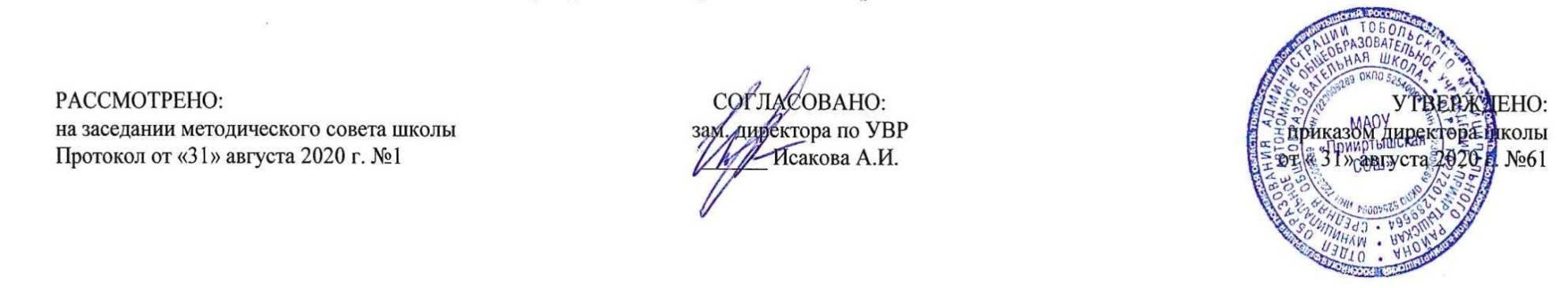 РАБОЧАЯ ПРОГРАММАпо русскому  языкудля 8 классана 2020-2021 учебный годПланирование составлено в соответствии 	ФГОС ООО	Составитель программы: Горюнова Людмила Вячеславовна,             учитель русского языка и литературыпервой квалификационной категориис. Верхние Аремзяны2020 г.Планируемые  результаты освоения учебного  предмета «Русский язык» :1) представление об основных функциях языка, о роли русского языка как национального языка русского народа, как государственного языка Российской Федерации и языка межнационального общения, о связи языка и культуры народа, о роли родного языка в жизни человека и общества;2) понимание места родного языка в системе гуманитарных наук и его роли в образовании в целом;3) усвоение основ научных знаний о родном языке; понимание взаимосвязи его уровней и единиц;4) освоение базовых понятий лингвистики: лингвистика и ее основные разделы; язык и речь, речевое общение, речь устная и письменная; монолог, диалог и их виды; ситуация речевого общения; разговорная речь, научный, публицистический, официально-деловой стили, язык художественной литературы; жанры научного, публицистического, официально-делового стилей и разговорной речи; функционально-смысловые типы речи (повествование, описание, рассуждение); текст, типы текста; основные единицы языка, их признаки и особенности употребления в речи;5) овладение основными стилистическими ресурсами лексики и фразеологии русского языка, основными нормами русского литературного языка (орфоэпическими, лексическими, грамматическими, орфографическими, пунктуационными), нормами речевого этикета и использование их в своей речевой практике при создании устных и письменных высказываний;6) распознавание и анализ основных единиц языка, грамматических категорий языка, уместное употребление языковых единиц адекватно ситуации речевого общения;7) проведение различных видов анализа слова (фонетический, морфемный, словообразовательный, лексический, морфологический), синтаксического анализа словосочетания и предложения, многоаспектного анализа текста с точки зрения его основных признаков и структуры, принадлежности к 
определенным функциональным разновидностям языка, особенностей языкового оформления, использования выразительных средств языка;8) понимание коммуникативно-эстетических возможностей лексической и грамматической синонимии и использование их в собственной речевой практике;
9) осознание эстетической функции родного языка, способность оценивать эстетическую сторону речевого высказывания при анализе текстов художественной литературы. .Ученик научитсявладеть навыками работы с учебной книгой, словарями и другими информационными источниками, включая СМИ и ресурсы Интернета;владеть навыками различных видов чтения (изучающим, ознакомительным, просмотровым) и информационной переработки прочитанного материала;владеть различными видами аудирования (с полным пониманием, с пониманием основного содержания, с выборочным извлечением информации) и информационной переработки текстов различных функциональных разновидностей языка;адекватно понимать, интерпретировать и комментировать тексты различных функционально-смысловых типов речи (повествование, описание, рассуждение) и функциональных разновидностей языка;участвовать в диалогическом и полилогическом общении, создавать устные монологические высказывания разной коммуникативной направленности в зависимости от целей, сферы и ситуации общения с соблюдением норм современного русского литературного языка и речевого этикета;создавать и редактировать письменные тексты разных стилей и жанров с соблюдением норм современного русского литературного языка и речевого этикета;анализировать текст с точки зрения его темы, цели, основной мысли, основной и дополнительной информации, принадлежности к функционально-смысловому типу речи и функциональной разновидности языка;использовать знание алфавита при поиске информации;различать значимые и незначимые единицы языка;проводить фонетический и орфоэпический анализ слова;классифицировать и группировать звуки речи по заданным признакам, слова по заданным параметрам их звукового состава;членить слова на слоги и правильно их переносить;определять место ударного слога, наблюдать за перемещением ударения при изменении формы слова, употреблять в речи слова и их формы в соответствии с акцентологическими нормами;опознавать морфемы и членить слова на морфемы на основе смыслового, грамматического и словообразовательного анализа; характеризовать морфемный состав слова, уточнять лексическое значение слова с опорой на его морфемный состав;проводить морфемный и словообразовательный анализ слов;проводить лексический анализ слова;опознавать лексические средства выразительности и основные виды тропов (метафора, эпитет, сравнение, гипербола, олицетворение);опознавать самостоятельные части речи и их формы, а также служебные части речи и междометия;проводить морфологический анализ слова;применять знания и умения по морфемике и словообразованию при проведении морфологического анализа слов;опознавать основные единицы синтаксиса (словосочетание, предложение, текст);анализировать различные виды словосочетаний и предложений с точки зрения их структурно-смысловой организации и функциональных особенностей;находить грамматическую основу предложения;распознавать главные и второстепенные члены предложения;опознавать предложения простые и сложные, предложения осложненной структуры;проводить синтаксический анализ словосочетания и предложения;соблюдать основные языковые нормы в устной и письменной речи;опираться на фонетический, морфемный, словообразовательный и морфологический анализ в практике правописания;опираться на грамматико-интонационный анализ при объяснении расстановки знаков препинания в предложении;использовать орфографические словари;анализировать речевые высказывания с точки зрения их соответствия ситуации общения и успешности в достижении прогнозируемого результата; понимать основные причины коммуникативных неудач и уметь объяснять их;оценивать собственную и чужую речь с точки зрения точного, уместного и выразительного словоупотребления;опознавать различные выразительные средства языка; писать конспект, отзыв, тезисы, рефераты, статьи, рецензии, доклады, интервью, очерки, доверенности, резюме и другие жанры;осознанно использовать речевые средства в соответствии с задачей коммуникации для выражения своих чувств, мыслей и потребностей; планирования и регуляции своей деятельности; участвовать в разных видах обсуждения, формулировать собственную позицию и аргументировать ее, привлекая сведения из жизненного и читательского опыта;характеризовать словообразовательные цепочки и словообразовательные гнезда;использовать этимологические данные для объяснения правописания и лексического значения слова;самостоятельно определять цели своего обучения, ставить и формулировать для себя новые задачи в учебе и познавательной деятельности, развивать мотивы и интересы своей познавательной деятельности;самостоятельно планировать пути достижения целей, в том числе альтернативные, осознанно выбирать наиболее эффективные способы решения учебных и познавательных задач;определять роль русского языка как национального языка русского народа, как государственного языкаРоссийской Федерации и языка межнационального общения, о связи языка и культуры народа, о роли родного языка в жизни человека общества;определять роль русского языка как национального языка русского народа, как государственного языка Российской Федерации и языка межнационального общения, о связи языка и культуры народа, о роли родного языка в жизни человека и общества;понимать место родного языка в системе гуманитарных наук и его роли в образовании в целом;усваивать основы научных знаний о родном языке, понимать взаимосвязь его уровней и единиц;давать определения  базовым понятиям лингвистики: лингвистика и ее основные разделы; язык и речь, речевое общение, речь письменная и устная; монолог, диалог и их виды; ситуация речевого общения; разговорная речь, научный, публицистический, официально-деловой стили,  язык художественной литературы; жанры научного, публицистического, официально-делового стилей и разговорной речи; функционально-смысловые типы речи; текст, типы текста; основные единицы языка, их признаки и особенности употребления в речи;владеть основными стилистическими ресурсами лексики и фразеологии русского языка, нормами речевого этикета; использовать их в своей речевой практике при создании устных и письменных высказываний;опознавать и анализировать основные единицы языка, грамматические категории языка, уместное употреблять языковые единицы адекватно ситуации речевого общения;проводить различные виды анализов, синтаксического анализа словосочетания и предложения, многоаспектного анализа с точки зрения основных признаков и структуры, принадлежности к определенным функциональным разновидностям языка, особенностей языкового оформления, использования выразительных средств языка;понимать коммуникативно-эстетические возможности лексической и грамматической синонимии и использовать их в собственной речевой практике;осознавать эстетическую функцию родного языка; способность оценивать эстетическую сторону речевого высказывания при анализе текстов художественной литературыУченик получит возможность научиться:анализировать речевые высказывания с точки зрения их соответствия ситуации общения и успешности в достижении прогнозируемого результата; понимать основные причины коммуникативных неудач и уметь объяснять их;оценивать собственную и чужую речь с точки зрения точного, уместного и выразительного словоупотребления;опознавать различные выразительные средства языка; писать конспект, отзыв, тезисы, рефераты, статьи, рецензии, доклады, интервью, очерки, доверенности, резюме и другие жанры;осознанно использовать речевые средства в соответствии с задачей коммуникации для выражения своих чувств, мыслей и потребностей; планирования и регуляции своей деятельности; участвовать в разных видах обсуждения, формулировать собственную позицию и аргументировать ее, привлекая сведения из жизненного и читательского опыта;характеризовать словообразовательные цепочки и словообразовательные гнезда;использовать этимологические данные для объяснения правописания и лексического значения слова;самостоятельно определять цели своего обучения, ставить и формулировать для себя новые задачи в учебе и познавательной деятельности, развивать мотивы и интересы своей познавательной деятельности;самостоятельно планировать пути достижения целей, в том числе альтернативные, осознанно выбирать наиболее эффективные способы решения учебных и познавательных задач. Содержание учебного предмета «Русский язык»Функции русского языка в современном мире (1 ч)Русский язык в современном мире.Основные термины по разделу:Основные разделы языка, основные языковые единицы.Обобщение и  систематизация изученного в V–VII классах (6 ч + 2 ч)Основные термины по разделу:Простые и сложные предложения. Знаки препинания. Графическая схема предложения. Орфограмма.Синтаксис, пунктуация, культура речи (5+1 ч)Основные единицы синтаксиса. Текст как единица синтаксиса. Предложение как единица синтаксиса.Основные термины по разделу:Синтаксис, пунктуация, функции знаков препинания.Повторение пройденного о словосочетании в V классе. Связь слов в словосочетании; согласование, управление, примыкание. Виды словосочетаний по морфологическим свойствам главного слова (глагольные, именные, наречные).Умение правильно употреблять форму зависимого слова при согласовании и управлении. Умение использовать в речи синонимические по значению словосочетания.Основные термины по разделу:Словосочетание, типы словосочетаний.Словосочетание, виды синтаксических связей (сочинительная и подчинительная), синтаксический разбор словосочетаний.Простое предложение (4 ч)Повторение пройденного о предложении. Грамматическая (предикативная) основа предложения.Особенности связи подлежащего и сказуемого. Порядок слов в предложении. Интонация простого предложения. Логическое ударение.Умение выделять с помощью логического ударения и порядка слов наиболее важное слово в предложении, выразительно читать предложения.Описание архитектурных памятников как вид текста; структура текста, его языковые особенности.Основные термины по разделу:Предложение, грамматическая основа, предложения простые и сложные.Предложения повествовательные, побудительные, вопросительные; восклицательные – невосклицательные, утвердительные – отрицательные.Двусоставные предложенияГлавные члены предложения (7 ч)Повторение пройденного о подлежащем.Способы выражения подлежащего. Повторение изученного о сказуемом. Составное глагольное сказуемое. Составное именное сказуемое. Тире между подлежащим и сказуемым.Синтаксические синонимы главных членов предложения, их текстообразующая роль.Умение интонационно правильно произносить предложения с отсутствующей связкой; согласовывать глагол-сказуемое с подлежащим, выраженным словосочетанием.Умение пользоваться в речи синонимическими вариантами выражения подлежащего и сказуемого.Публицистическое сочинение о памятнике культуры (истории) своей местности.Основные термины по разделу:Двусоставные предложения: подлежащее, сказуемое; односоставные предложения.Второстепенные члены предложения (11 ч)Повторение изученного о второстепенных членах предложения. Прямое и косвенное дополнение (ознакомление). Несогласованное определение. Приложение как разновидность определения; знаки препинания при приложении. Виды обстоятельств по значению (времени, места, причины, цели, образа действия, условия, уступительное).Сравнительный оборот; знаки препинания при нем.Умение использовать в речи согласованные и несогласованные определения как синонимы.Характеристика человека как вид текста; строение данного текста, его языковые особенности.Основные термины по разделу:Второстепенные члены предложения: определения, приложения, дополнения, обстоятельства.Односоставные предложения (11 ч)Группы односоставных предложений. Односоставные предложения с главным членом сказуемым (определенно-личные, не определенно-личные, безличные) и подлежащим (назывные).Синонимия односоставных и двусоставных предложений, их текстообразующая роль.Умение пользоваться двусоставными и односоставными предложениями как синтаксическими синонимами.Умение пользоваться в описании назывными предложениями для обозначения времени и места.Рассказ на свободную тему.Основные термины по разделу:Предложение, простое предложение, осложненное предложение.Понятие о неполных предложениях.Неполные предложения в диалоге и в сложном предложении.Основные термины по разделу:Предложение, простое предложение, структурная неполнота предложения.Простое осложненное предложение (11 ч)Простое осложненное предложение. Способы осложнения предложения.Учащиеся должны знать:что такое осложненное предложение;способы осложнения предложения (однородные и обособленные члены, вводные и вставные конструкции, обращения)Учащиеся должны уметь:определять способ осложнения предложенияОсновные термины по разделу:Предложение, простое предложение, осложненное предложение.Повторение изученного об однородных членах предложения. Однородные члены предложения, связанные союзами (соединительными, противительными, разделительными) и интонацией. Однородные и неоднородные определение Ряды однородных членов предложения. Разделительные знаки препинания между однородными членами. Обобщающие слова при однородных членах. Двоеточие и тире при обобщающих словах в предложениях.Вариативность постановки знаков препинания.Умение интонационно правильно произносить предложения с обобщающими словами при однородных членах.Рассуждение на основе литературного произведения (в том числе дискуссионного характера).Основные термины по разделу:Предложение, однородные члены предложения.Однородные члены предложения: однородные и неоднородные определения.Однородные члены предложения: однородные и неоднородные приложения.Однородные члены предложения, сочинительные союзы, группы сочинительных союзов.Обобщающие слова, однородные члены предложения.Обособленные члены предложения (14ч)Понятие об обособлении. Обособленные определения и обособленные приложения. Обособленные обстоятельства. Уточнение как вид обособленного члена предложения. Выделительные знаки препинания при обособленных второстепенных и уточняющих членах предложения.Синтаксические синонимы обособленных членов предложения, их текстообразующая роль.Умение интонационно правильно произносить предложения с обособленными и уточняющими членами. Умение использовать предложения с обособленными членами и их синтаксические синонимы.Ораторская речь, ее особенности. Основные термины по разделу:Обособление, функции знаков препинания. Обособление определения.Обособленные члены предложения: обособленные приложения.Обособленные члены предложения: обособленные обстоятельства.Обособленные члены предложения: обособленные дополнения.Слова, грамматически не связ\анные с членами предложения (23ч)Повторение изученного об обращении.Распространенное обращение. Выделительные знаки препинания при обращениях.Текстообразующая роль обращений.Умение интонационно правильно произносить предложения с об ращениями. Публичное выступление на общественно значимую тему.Основные термины по разделу:Обращения, знаки препинания при обращениях.Вводные и вставные конструкции (9ч)Вводные слова. Вводные предложения. Вставные конструкции. Междометия в предложении. Выделительные знаки препинания при вводных словах и предложениях, при междометиях. Одиночные и парные знаки препинания.Текстообразующая роль вводных слов и междометий.Умение интонационно правильно произносить предложения с вводными словами и вводными предложениями, междометиями. Умение пользоваться в речи синонимическими вводными слова ми; употреблять вводные слова как средство связи предложений и частей текста.Публичное выступление на общественно значимую тему и/или об истории своего края.Учащиеся должны знать:Основные термины по разделу:Вводные слова, группы вводных слов по значению, вставные конструкции.Междометия, вопросительно-восклицательные, утвердительные и отрицательные слова.Публицистический стиль, признаки стиля, жанры публицистического стиля.Функции знаков препинания, сочетание знаков препинания.Функции знаков препинания, факультативные знаки препинания: вариативные, альтернативные, собственно факультативные.Авторская пунктуация.Чужая речь (10 ч)Повторение изученного о прямой речи и диалоге. Способы передачи чужой речи.Слова автора внутри прямой речи. Разделительные и выделительные знаки препинания в предложениях с прямой речью. Косвенная речь. Цитата. Знаки препинания при цитировании.Синтаксические синонимы предложений с прямой речью, их текстообразующая роль.Умение выделять в произношении слова автора. Умение заменять прямую речь косвенной.Сравнительная характеристика двух знакомых лиц; особенности строения данного текста.Основные термины по разделу:Способы передачи чужой речи: прямая речь, косвенная речь. Несобственно-прямая речь и слова автора.Диалог, реплики диалога. Цитата, способы оформления цитат.Обобщение и  систематизация изученного в VIII классе (8ч)Сочинение повествовательного характера с элементами описания (рассуждения).Основные термины по разделу:Синтаксис, пунктуация, культура речиСловосочетание. Простое предложение. Главные члены предложения. Второстепенные члены предложения. Односоставные предложения. Неполные предложения. Осложненное предложение. Однородные члены предложения. Обособленные члены предложенияОбращение. Вводные и вставные конструкции. Чужая речь.  Тематическое планирование предмета «Русский язык»№ разделаНаименование раздела программыТемы уроков разделаКол-во часов№ разделаНаименование раздела программыТемы уроков разделаКол-во часов№ разделаНаименование раздела программыТемы уроков разделаКол-во часов1РУССКИЙ ЯЗЫК В СОВРЕМЕННОМ МИРЕ (1 час)Русский язык в современном мире.1Всего: 12ОБОБЩЕНИЕ И СИСТЕМАТИЗАЦИЯ ИЗУЧЕННОГО В 5-7 КЛАССАХ (8 часов)Обобщение и  систематизация изученного Пунктуация и орфография. Знаки препинания: знаки завершения, разделения, выделения.1Обобщение и  систематизация изученного Знаки препинания в сложном предложении.2Обобщение и  систематизация изученного Буквы н-нн в суффиксах прилагательных, причастий и наречий.1Р.р. Изложение от 3- го лица.1Обобщение и  систематизация изученного Слитное и раздельное написание не с разными частями речи.1Обобщение и  систематизация изученного в 5-7 классах1Обобщение и  систематизация изученного в 5-7 классах13СИНТАКСИС. ПУНКТУАЦИЯ. КУЛЬТУРА РЕЧИ ( 6 часов)Основные единицы синтаксиса.Р. Текст как единица синтаксиса.1Предложение как единица синтаксиса.Р. Сжатое изложение.1Словосочетание как единица синтаксиса. Виды словосочетаний.1Синтаксические связи слов в словосочетании.1Синтаксический разбор словосочетания.1Обобщение и систематизация изученного в разделе "Словосочетание"14ПРОСТОЕ ПРЕДЛОЖЕНИЕ (4 часа)Грамматическая (предикативная) основа предложения.1Порядок слов в предложении. Интонация. Логическое ударение.1Р. Описание памятника культуры (сочинение- описание по картине). Анализ сочинения.25ДВУСОСТАВНЫЕ ПРЕДЛОЖЕНИЯ (7 часов)Главные члены предложения. Подлежащее.1Сказуемое. Простое глагольное сказуемое.1Составное сказуемое. Составное глагольное сказуемое. Составное именное сказуемое2Тире между подлежащим и сказуемым.1Контрольный диктант с грамматическим заданием по теме "Простое предложение".1Анализ диктанта и работа над ошибками.16ВТОРОСТЕПЕННЫЕ ЧЛЕНЫ ПРЕДЛОЖЕНИЯ (11 часов)Роль второстепенных членов в предложении. Дополнение.1Определение.1Приложение. Знаки препинания при нём.1Обстоятельство2Синтаксический разбор двусоставного предложения1Р.Характеристика человека как вид текста. Групповой портрет2Повторение по теме «Двусоставные предложения»1Контрольный диктант по теме «Двусоставные предложения» с грамматическим заданием1Анализ диктанта и работа над ошибками.17ОДНОСОСТАВНЫЕ ПРЕДЛОЖЕНИЯ (11 часов)Главный член односоставного предложения. Назывные предложения1Определённо-личные предложения1Неопределённо-личные предложения1Р. Инструкция.1Безличные предложения.1Р. Рассуждение.1Неполные предложения.1Синтаксический разбор односоставного предложения1Повторение по теме «Односоставные предложения»1Контрольный диктант по теме «Односоставные предложения» с грамматическим заданием1Анализ диктанта и работа над ошибками.18ПРОСТОЕ ОСЛОЖНЕННОЕ ПРЕДЛОЖЕНИЕ (11 часов)Понятие об осложнённом предложении. Понятие об однородных членах предложения1Однородные члены предложения, связанные только перечислительной интонацией, и пунктуация при них1Однородные и неоднородные определения1Однородные члены, связанные сочинительными союзами, и пунктуация при них1Р.Изложение (сравнительная характеристика) с элементами сочинения1Обобщающие слова при однородных членах и знаки препинания при них2Синтаксический и пунктуационный разбор предложения с однородными членами1Повторение по теме «Предложения с однородными членами»1Обобщение и систематизация знаний по теме "Предложения с однородными членами"1Анализ контрольной работы. Работа над ошибками19ОБОСОБЛЕННЫЕ ЧЛЕНЫ ПРЕДЛОЖЕНИЯ (14 часов)Понятие об обособлении. Обособленные определения. Выделительные знаки препинания при них1Обособление согласованных распространённых и нераспространённых определений2Р.Рассуждение на дискуссионную тему (упр. 302)2Обособленные приложения. Выделительные знаки препинания при них1Обособленные обстоятельства1Обособленные обстоятельства.Выделительные знаки  препинания при них1Обособленные уточняющие члены предложения.1Выделительные знаки препинания при уточняющих членах предложения1Синтаксический и пунктуационный разборы предложений с обособленными членами1Повторение по теме «Предложения с обособленными членами»1Диктант (с грамматическим заданием) по теме «Обособленные члены предложения»1Анализ контрольной работы. Работа над ошибками110СЛОВА, ГРАММАТИЧЕСКИ НЕ СВЯЗАННЫЕ С ЧЛЕНАМИ ПРЕДЛОЖЕНИЯ (14 часов)Обращение.1Назначение обращения111ВВОДНЫЕ И ВСТАВНЫЕ КОНСТРУКЦИИ (9 часов)Вводные конструкции. Группы вводных слов и вводных сочетаний слов по назначению2Выделительные знаки препинания при вводных словах, вводных сочетаниях слов и вводных предложениях.2Междометия в предложении1Синтаксический и пунктуационный разбор предложений со словами, словосочетаниями и предложениями, грамматически не связанными с членами предложения1Повторение по теме «Предложения с вводными словами, словосочетаниями и предложениями. Предложения с обращениями. Междометия в предложении»1Диктант (с грамматическим заданием) по теме «Предложения с вводными словами, словосочетаниями и предложениями. Предложения с обращениями. Междометия в предложении»1Анализ контрольной работы. Работа над ошибками112ЧУЖАЯ РЕЧЬ (10 часов)Понятие о чужой речи. Комментирующая часть1Прямая и косвенная речь1Прямая речь1Диалог1Р.Рассказ1Цитата1Синтаксический и пунктуационный разбор предложений с чужой речью1Повторение по теме «Чужая речь»1Диктант (с грамматическим заданием) по теме «Чужая речь»1Анализ контрольной работы. Работа над ошибками113ПОВТОРЕНИЕ И СИСТЕМАТИЗАЦИЯ ИЗУЧЕННОГО В 8 КЛАССЕ (8 часов)Синтаксис и морфология1Синтаксис и пунктуация2Синтаксис и культура речи1Синтаксис и орфография1Итоговая контрольная работа1Итоговая работа по развитию речи2Всего 102 часа1 четверть242 четверть213 четверть334 четверть24